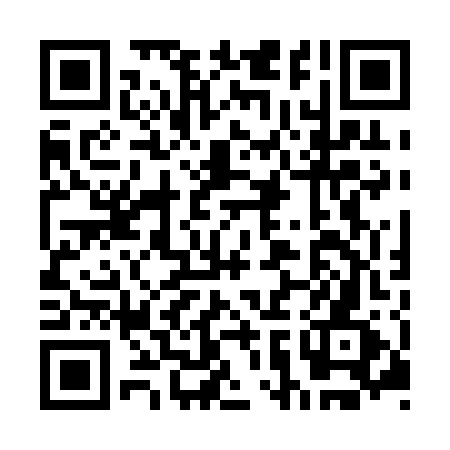 Ramadan times for Cote Lambot, BelgiumMon 11 Mar 2024 - Wed 10 Apr 2024High Latitude Method: Angle Based RulePrayer Calculation Method: Muslim World LeagueAsar Calculation Method: ShafiPrayer times provided by https://www.salahtimes.comDateDayFajrSuhurSunriseDhuhrAsrIftarMaghribIsha11Mon5:135:137:0112:493:576:386:388:2012Tue5:115:116:5812:493:586:406:408:2113Wed5:095:096:5612:493:596:426:428:2314Thu5:065:066:5412:484:006:436:438:2515Fri5:045:046:5212:484:016:456:458:2716Sat5:025:026:5012:484:026:466:468:2817Sun4:594:596:4812:474:036:486:488:3018Mon4:574:576:4612:474:046:506:508:3219Tue4:544:546:4312:474:056:516:518:3420Wed4:524:526:4112:474:066:536:538:3521Thu4:504:506:3912:464:076:546:548:3722Fri4:474:476:3712:464:086:566:568:3923Sat4:454:456:3512:464:096:576:578:4124Sun4:424:426:3312:454:106:596:598:4325Mon4:404:406:3012:454:117:017:018:4526Tue4:374:376:2812:454:127:027:028:4727Wed4:354:356:2612:444:137:047:048:4828Thu4:324:326:2412:444:137:057:058:5029Fri4:304:306:2212:444:147:077:078:5230Sat4:274:276:2012:444:157:087:088:5431Sun5:245:247:171:435:168:108:109:561Mon5:225:227:151:435:178:128:129:582Tue5:195:197:131:435:188:138:1310:003Wed5:165:167:111:425:188:158:1510:024Thu5:145:147:091:425:198:168:1610:045Fri5:115:117:071:425:208:188:1810:066Sat5:085:087:051:415:218:198:1910:087Sun5:065:067:021:415:218:218:2110:108Mon5:035:037:001:415:228:228:2210:139Tue5:005:006:581:415:238:248:2410:1510Wed4:584:586:561:405:248:268:2610:17